Christians, awake!       AMNS 36        Melody: Yorkshire     10 10. 10 10. 10 10.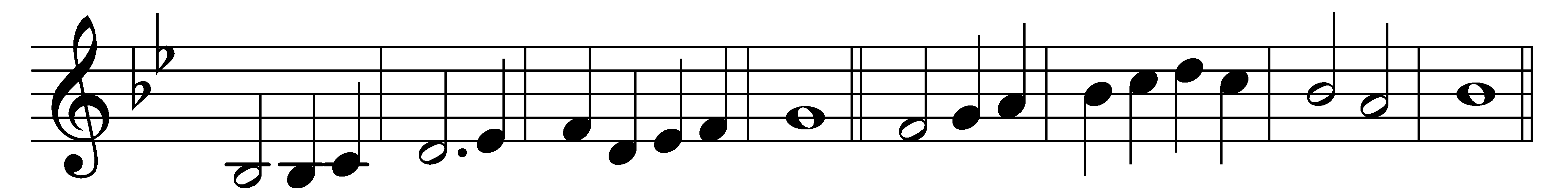 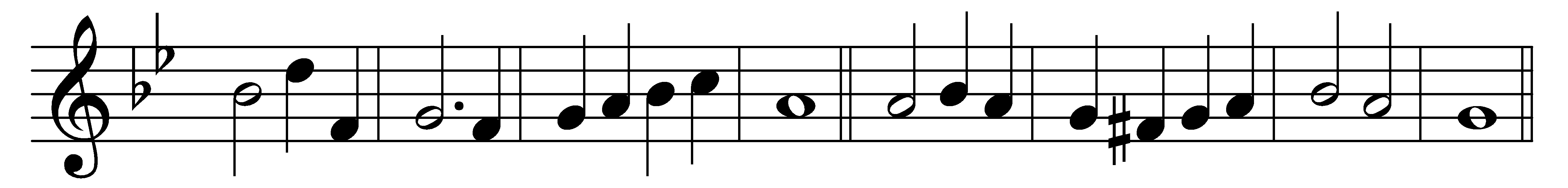 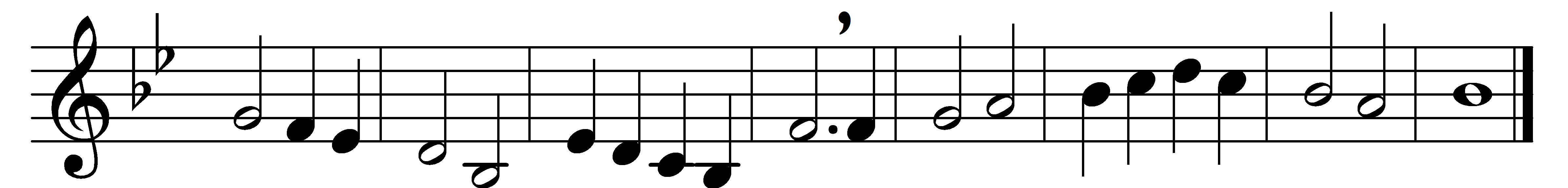 Christians, awake! salute the happy morn,whereon the Saviour of the world was born;rise to adore the mystery of love,which hosts of angels chanted from above:with them the joyful tidings first begunof God incarnate and the Virgin’s Son.Then to the watchful shepherds it was told,who heard the angelic herald’s voice, ‘Behold,I bring good tidings of a Saviour’s birthto you and all the nations upon earth:this day hath God fulfilled his promised word,this day is born a Saviour, Christ the Lord.’He spake; and straightway the celestial choirin hymns of joy, unknown before, conspire;the praises of redeeming love they sang,and heaven’s whole orb with alleluias rang:God’s highest glory was their anthem still,peace upon earth, and unto men good will.To Bethl’em straight the enlightened shepherds ran,to see the wonder God had wrought for man,and found, with Joseph and the blessèd Maid,her Son, the Saviour, in a manger laid:then to their flocks, still praising God, return,and their glad hearts with holy rapture burn.O may we keep and ponder in our mindGod’s wondrous love in saving lost mankind;trace we the babe, who hath retrieved our loss,from his poor manger to his bitter cross;tread in his steps, assisted by his grace,till man’s first heavenly state again takes place.Then may we hope, the angelic hosts among,to sing, redeemed, a glad triumphal song:he that was born upon this joyful dayaround us all his glory shall display;saved by his love, incessant we shall singeternal praise to heaven’s almighty King.Words: John Byrom (1692-1763)Music: John Wainwright (1723-1768)